§223.  Presumption of earnings loss for retirees1.  Presumption.  An employee who terminates active employment and is receiving nondisability pension or retirement benefits under either a private or governmental pension or retirement program, including old-age benefits under the United States Social Security Act, 42 United States Code, Sections 301 to 1397f, that was paid by or on behalf of an employer from whom weekly benefits under this Act are sought is presumed not to have a loss of earnings or earning capacity as the result of compensable injury or disease under this Act.  This presumption may be rebutted only by a preponderance of evidence that the employee is unable, because of a work-related disability, to perform work suitable to the employee's qualifications, including training or experience.  This standard of disability supersedes other applicable standards used to determine disability under this Act.[PL 1991, c. 885, Pt. A, §8 (NEW); PL 1991, c. 885, Pt. A, §§9-11 (AFF).]2.  Construction.  This section may not be construed as a bar to an employee receiving medical benefits under section 206 upon the establishment of a causal relationship between the employee's work and the need for medical treatment.[PL 1991, c. 885, Pt. A, §8 (NEW); PL 1991, c. 885, Pt. A, §§9-11 (AFF).]SECTION HISTORYPL 1991, c. 885, §A8 (NEW). PL 1991, c. 885, §§A9-11 (AFF). The State of Maine claims a copyright in its codified statutes. If you intend to republish this material, we require that you include the following disclaimer in your publication:All copyrights and other rights to statutory text are reserved by the State of Maine. The text included in this publication reflects changes made through the First Regular and First Special Session of the 131st Maine Legislature and is current through November 1. 2023
                    . The text is subject to change without notice. It is a version that has not been officially certified by the Secretary of State. Refer to the Maine Revised Statutes Annotated and supplements for certified text.
                The Office of the Revisor of Statutes also requests that you send us one copy of any statutory publication you may produce. Our goal is not to restrict publishing activity, but to keep track of who is publishing what, to identify any needless duplication and to preserve the State's copyright rights.PLEASE NOTE: The Revisor's Office cannot perform research for or provide legal advice or interpretation of Maine law to the public. If you need legal assistance, please contact a qualified attorney.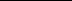 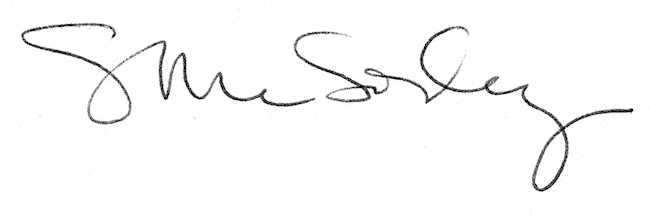 